      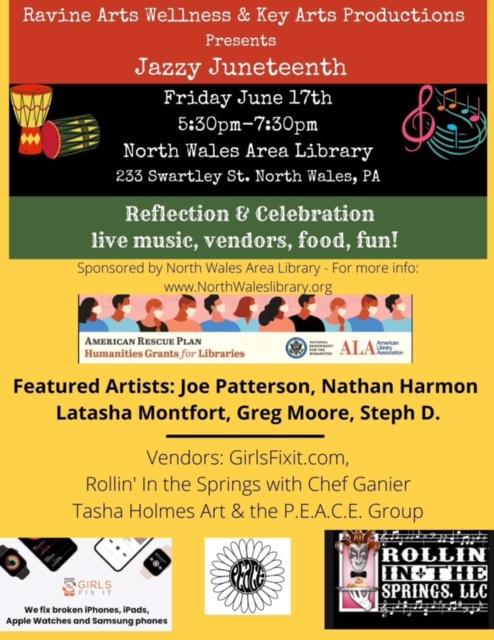 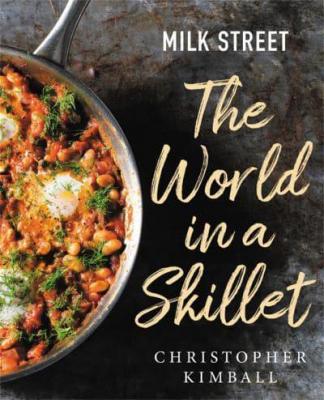 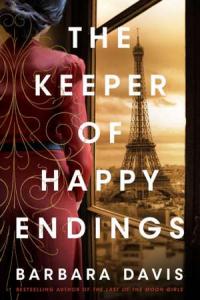 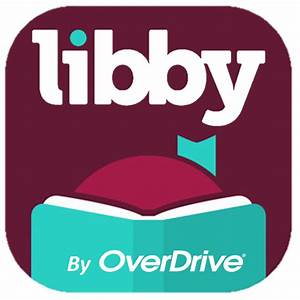 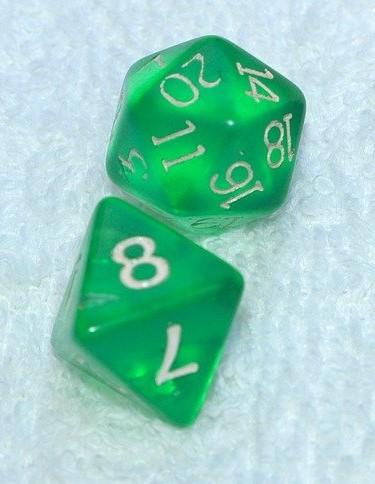 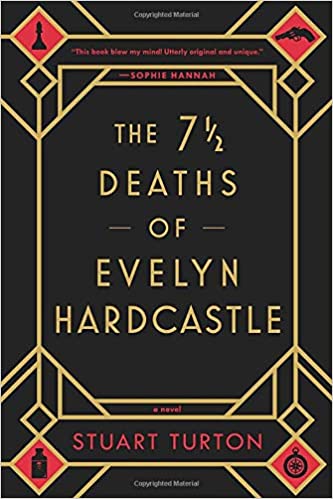 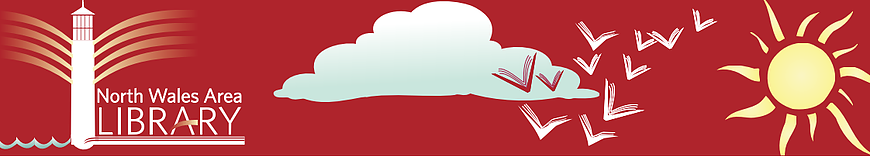 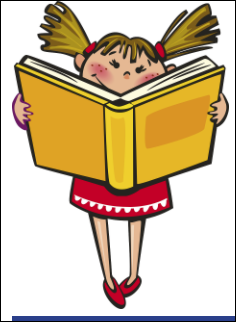 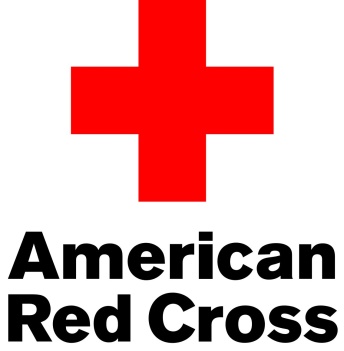 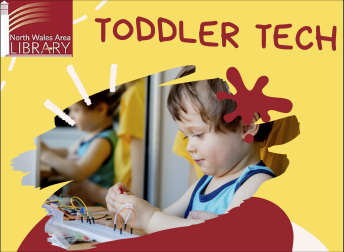 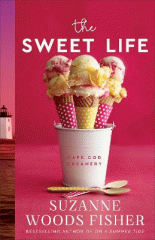 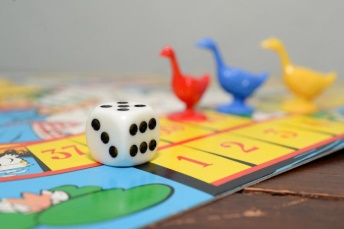 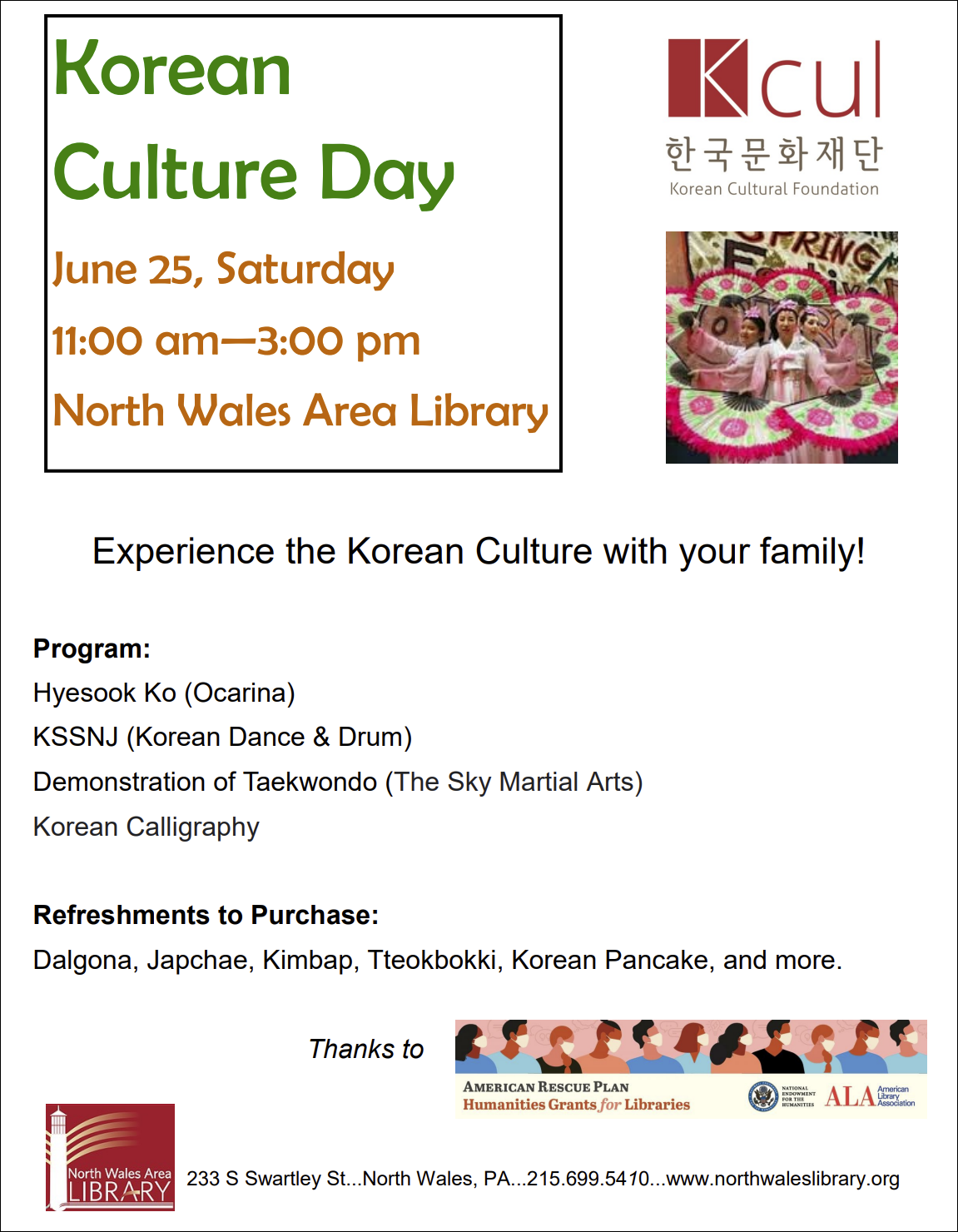 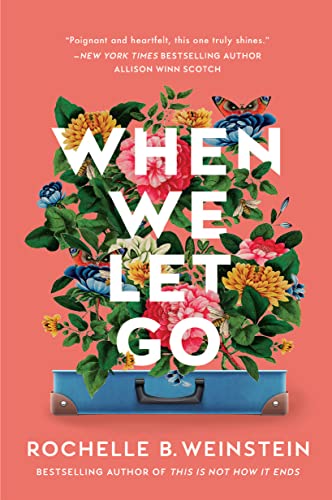 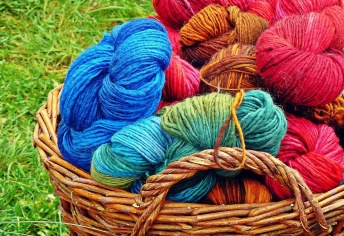 